ИНФОРМАЦИОННОЕ ПИСЬМО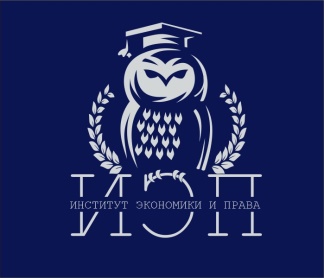 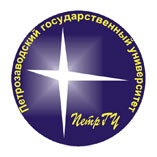 Институт экономики и права ПетрГУКафедра экономической теории и менеджментаприглашает принять участиев 1-ой ежегодной научной конференции обучающихся и молодых ученых по проблемам менеджмента «ПРОБЛЕМЫ И ПЕРСПЕКТИВЫ МЕНЕДЖМЕНТА В СОВРЕМЕННОЙ РОССИИ»посвященной 30-летию со дня основания кафедры экономической теории и менеджмента23 ноября (среда) 2022 годаНачало конференции в 10.00Работа конференции предусматривает:торжественное открытие, круглый стол по проблемам и перспективам менеджмента в современной России с участием руководителей и специалистов крупных карельских организаций, предпринимателей, профессорско-преподавательского состава кафедры экономической теории и менеджмента,секционные заседания.СЕКЦИИ КОНФЕРЕНЦИИ:Традиционные технологии менеджмента в современных условиях (проблемы маркетинга, управления персоналом, рационализация труда, управление издержками и т.п.)Современные инструменты менеджмента (цифровизация управления, SMM – технологии менеджмент в виртуальных организациях, Big Data, формирование экосистем и т.п.)Институциональная трансформация российской экономики (роль государства в современных условиях, адаптация экономики и управления к санкциям, импортозамещение, проблемы корпоративного управления)Для участия в конференции необходимо в срок до 2 ноября 2022 года подать заявку по форме (Приложение 1) на адрес электронной почты julli@psu.karelia.ru  Название доклада и окончательный текст должны быть согласованы с научным руководителем.ВНИМАНИЕ!Интересные и содержательные доклады будут рекомендованы к публикации в электронном научном студенческом журнале StudArctic forum. Журнал зарегистрирован в российской базе данных РИНЦ.Требования к публикации:- статья должна быть написана ясно, кратко и грамматически правильно на русском (с резюме на английском языке) или английском языке;-  объем рукописи – не менее 5 тыс. символов;- поля – 2 см со всех сторон, шрифт «Times New Roman», размер - 12, одинарный интервал.Подробнее требования к публикации, порядок ее подготовки и представления на странице журнала  http://saf.petrsu.ru/Кроме того, интересные и содержательные доклады могут быть рекомендованы к совместной с научным руководителем публикации в сборнике статей Института экономики и права ПетрГУ «Актуальные проблемы экономики и права». Сборник зарегистрирован в российской базе данных РИНЦ. Требования к публикации представлены в Приложении 2 в отдельном файле.Научные руководители работ обучающихся несут ответственность за содержание представленных к публикации материалов конференции. При возникновении вопросов можно обращаться:Зав.кафедрой экономической теории и менеджмента Ругачева Анжела ВладимировнаТел.: 8911 428 54 17Адрес электронной почты: rugacevaanzela@gmail.com Приложение 1ЗАЯВКАна участие в 1-ой научной конференции обучающихся и молодых ученых по проблемам менеджмента«ПРОБЛЕМЫ И ПЕРСПЕКТИВЫ МЕНЕДЖМЕНТА В СОВРЕМЕННОЙ РОССИИ»??????????? ноября 2022 годаФИОНазвание учебного заведения, направление обучения, курсНаучный руководительСекция конференции Название докладаКонтакты (e-mail, телефон)